   换热器垫片的特点及更换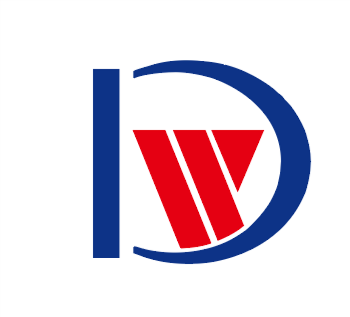 随着板式换热器应用领域的不断扩大，不同的介质和工艺对板式换热器的耐温、耐压和耐腐蚀性能有不同的要求。显然，不可能使用“通用”垫片来适应所有情况。相反，应在不同情况下使用不同材料的垫圈。常用的垫片截面形状为六角形排。常用的垫片有天然橡胶、氯丁橡胶、三元乙丙橡胶、硅橡胶、氟橡胶、石棉纤维板等，板式换热器垫片在使用过程中如有泄漏、断裂、老化，应及时更换。应按照以下顺序进行更换。① 拆下废垫片。注意，拆卸过程中垫圈槽中不得有划痕。② 用丙酮、丁酮或其他酮溶剂清除垫片槽中的残留胶水。③ 用干净的布或棉纱擦拭垫圈槽和垫圈。④ 将粘合剂均匀地涂抹到密封垫槽上。⑤ 将一个干净的新垫片粘到板上。⑥ 粘贴垫片的板材应放置在平坦、阴凉、通风的地方，以便在安装和使用前自然干燥。